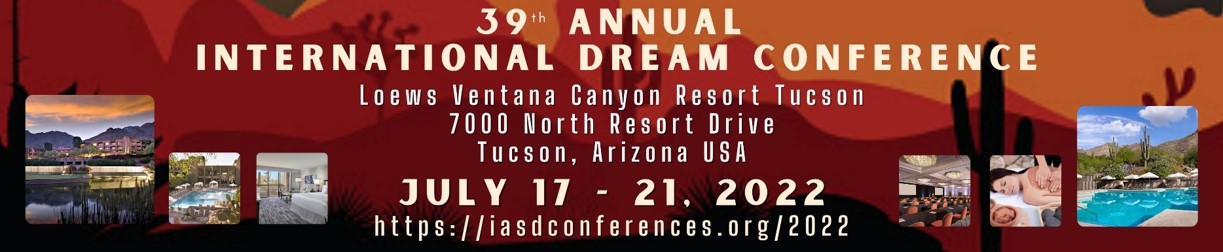 Call for PresentationsDue date for submissions: 10 January 2022(Due date for poster submissions: 1 April 2022)Presenters must register by 1 April 2022NOTE: this year the submission dates fall in 2022 (as opposed to the traditional 15 December timeframe) since the conference begins in mid-July – one month later than a typical conference year. We do NOT plan to offer an extension this year. Proposals not received by the deadlines will be placed on the waitlist.Submissions Solicited: The program is multi-disciplinary, therefore high-quality proposals are invited that fall into any of the following tracks: Clinical Approaches; Culture and History; Dreams & Arts; Dreams and Ethnicity; Dreams and Health; Dreamwork Practices; Education; Extraordinary, Psi and Lucid Dreams; Mental Imagery; Religion, Spirituality and Philosophy and Research and Theory. Submission Categories Include: Pre-organized Symposia; Pre-organized Panels; Individual talks to be combined within Symposia; Special Events; Workshops; Morning Dream Groups; and Poster Presentations.Online Submission Only: All submissions must be made online at http://iasdconferences.org/2022/call-for-presentations/IASD encourages presenters of all backgrounds to apply and to be sensitive to matters of diversity and disability in their submissions and presentations. IASD does not discriminate in accepting proposals with respect to race, culture, gender, age, sexual orientation or various forms of disability.Submission InstructionsHINTS for best chances of approval: Read These Instructions. Deadline adherence is critical. Submissions received by the deadline will be considered the final version for review.  Any received past the deadline will remain on a wait list status. Multiple proposals are welcome, but because of scheduling limitations and fairness to others, they will be considered options for us to choose from. Multiple lengthy presentations (workshops and/or special events) will usually result in only one being accepted; also presenting in a multitude of symposia/panels could result in other proposals you have submitted being declined.Timely Response to email correspondence within a few days is mandatory.  Please honor the fact that we must stick to strict planning deadlines to make this conference happen. If we cannot contact you and we run out of time, we may be forced to eliminate your submission.  Limiting your attendance to specific days or times may be necessary for you, but please realize that it increases the risk of our NOT being able to schedule your proposal.  AV is limited and not available in some workshop rooms, particularly art spaces; thus workshops requiring AV are more vulnerable to scheduling limitations and to being declined. Recording, Video and Photographs: All lecture-style presentations will be audio recorded.  Expect that some people with smart phones may take pictures of your slides – so prepare your presentation accordingly. Workshops and Dream Groups, on the other hand, are experiential and contain personal sharing. They will not be audio recorded by IASD, nor are video recordings or photographs permitted (either by a filmmaker or personally) to take place in those sessions without the express permission of every person present. Art and artistic performances will not be video recorded or photographed without the permission of the artist(s).Proceed as Follows:STEP #1DOWNLOAD these FORMS to help you prepare your material:1) THIS PAGE OF INSTRUCTIONS (printable version)2) SAMPLE FORMS can be used as guides in preparing your material, by clicking on the appropriate form listed below. NOTE: sample forms are NOT ACTIVE forms – they are only a convenience to help you see what is required so you can collect your information and prepare your text offline at your convenience.  This will allow you to later cut and paste the text into the online form. (STEP #3 below includes the link to the online form for your submission).SAMPLE FORM A
Multi-Presentation Session: Pre-organized Symposium, Pre-organized Panel or Special Event with multiple presentations.SAMPLE FORM B
Single Presentation: Talk, Workshop, Morning Dream Group or Special Event. The presentation may include a presenter plus co-presenter(s) and co-author(s), or a group enacted event, as long as it is one single presentation, workshop or enactment.SAMPLE FORM C
Poster: Theory or research paper presentation by single or multiple presenter(s) or co-authors to be posted on a 30"x 40" foam board and easel with presenter or presenter(s) available for discussion during a 2½ hour session. Posters will remain available for viewing the remainder of that day.STEP #2 
COLLECT THE REQUESTED INFORMATION: We suggest you PREPARE THE MAIN TEXT OF YOUR SUBMISSION OFFLINE, guided by the sample formsBecause your submission must be made online and completed in its entirety (it cannot be recalled for editing) we suggest you download the appropriate SAMPLE FORM (in MS Word) and use it to collect and prepare the information to cut and paste into your eventual online submission. Note that many fields have word limits, so count your words before you try to paste them into the form. MULTI-PRESENTER NOTE: If you are submitting for a multi-presenter session, YOU as submitter must organize all of the materials for the various presentations (names, bios, summaries, abstracts, etc.) into a single submission form. It is your responsibility to contact all of the presenters, gather their materials in accordance with the requirements of the form, and determine the order of presentation.STEP #3 RETURN TO THIS PAGE ONLINE – THEN CLICK ON THIS BUTTON BELOW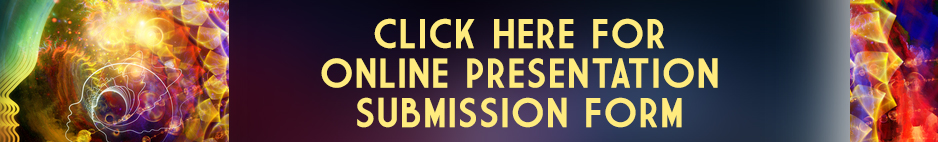 At the beginning of the online form, select Multi-Presentation Session, Single Presentation, or Poster;     2.  Complete all applicable fields; those identified with an asterisk (*) are mandatory;     3.  Cut and paste the titles, summaries, bios, abstract, vitae and other information prepared offline, from your SAMPLE FORM, into this form;     4.  Carefully review your completed form before clicking the “SUBMIT” button on the bottom of the form. **NOTE: Once you have submitted, you will not be able to retrieve the form for online editing. If you later decide to make a change to your submission, you will have to resubmit the proposal in its entirety unless changes are minor enough to be added manually (contact program@asdreams.org to request a minor correction).STEP #4
REGISTER FOR THE CONFERENCE All presenters must register for the conference and pay the appropriate fees. Once you submit your presentation, please go to the conference registration page http://iasdconferences.org/2022/registration/. Note the presenter discount, and that all presenters must register by 1 April 2022 to remain on the program, after which time we must finalize the schedule, and we will remove or replace unregistered presenters. All registrations for approved presenters are non-refundable after 1 April (refunds possible prior to that date but subject to administrative fees). We highly recommend that you register early for your lodging to ensure room availability at the conference site. If you register before receiving your acceptance, and your submission is subsequently NOT accepted, you will be given a full refund if you notify us before 1 April (or within 1 week of non-acceptance notification) that you no longer wish to attend. Please be aware that scheduling is extremely tight, and we must remain fair to all submitters, including those on the wait list whom we were unable to fit into the program.  We appreciate your courtesy to them and to us in maintaining your commitment to present.CE QualificationAPA “Continuing education in psychology builds upon a completed doctoral program in psychology. Continuing education (CE) in psychology is an ongoing process consisting of formal learning activities that (1) are relevant to psychological practice, education and science, (2) enable psychologists to keep pace with emerging issues and technologies, and (3) allow psychologists to maintain, develop, and increase competencies in order to improve services to the public and enhance contributions to the profession.”The International Association for the Study of Dreams (IASD) is approved by the American Psychological Association to sponsor continuing education for psychologists. The International Association for the Study of Dreams (IASD) maintains responsibility for this program and its content. IASD seeks to promote diversity in its Continuing Education course offerings and faculty and staff selection, based on cultural, ethnic, gender, sexual orientation, disability, age, national origin, religion, socioeconomic status and spiritual practices.CE Qualification CriteriaProposals qualified for CE credits will be peer reviewed and qualified based on the following:1) Relevance: The content must have direct relevance to the acquisition of new skills appropriate for and that build upon a completed doctoral program for psychologists and/or the continuing postgraduate and professional education of licensed mental health or health care professionals that allow them to keep pace with emerging issues and technologies and increase competencies to improve services to the public and enhance knowledge relevant to professional practice. The primary focus is on the science and profession of psychology and on research that has been empirically established and supported, which might encompass clinical, theoretical, research or academic topics such as:Clinical use of dreams or mental imagery (therapeutic, theoretical, efficacy)Theory and research on the biology/neurology/physiology of dreaming or mental imageryNightmares, sleep and dream disordersStudies related to cross-cultural, religious, or spiritual issues in working with dreamsContent analysis and research on dreams and personalityComparative theories of dream function or interpretationEthical issues in dreamwork or dream research2) Learning Objectives (3 per presentation) using the requested terminology.  APA requires the use of only the following verbs. BEGIN LEARNING OBJECTIVES WITH ONLY THESE VERBS:  list, describe, recite, write, identify, compute, discuss, explain, predict, apply, demonstrate, prepare, use, analyze, design, select, utilize, compile, create, plan, revise, assess, compare, rate, or critique.
AVOID THESE VERBS: know, understand, learn, appreciate, become aware of, or become familiar with. EXAMPLE: 1. List three attributes of post-traumatic nightmares. 2. Compare and contrast the characteristics of night terrors versus nightmares. 3. Describe three clinical techniques to use with recurrent nightmares. Note: learning objectives are also required even for non-CE proposals (except artistic expression and entertainment) as they are used to aid in the evaluation of the focus and content. 3) References (minimum 3 per single or multi-presenter presentation) – All presentations seeking CE qualification (and all Research or Theory presentations) are required to include at least 3 current (within the last 10 years) references in APA-style citation format. References should provide evidence-based/empirical support from contemporary scientific literature (e.g. peer-reviewed journals). For the application of assessment or intervention methods, references cannot be those primarily aimed at promoting the approach.4) Use of Clear and Sound Practices: clear and understandable content; adherence to IASD and APA ethical guidelines; sensitivity to diversity, cultural and gender issues; reasonable, well-supported and balanced claims; and, for research, hypotheses, methods, and results should be clear and consistent.5) Qualified Presenter: Does the presenter’s vita show expertise on the topic being         proposed?  Does the presenter meet one or more of the following qualifications? A) Mental health professional licensed for 3 or more years, and/or B))is the author of multiple notable peer-reviewed publications or notable books linked to the topic presented, and/or  C) has distinguished themselves as an educator who provides teaching or training for mental health or health professionals, graduate students in psychology, sleep scientists and specialist, the social sciences, religious studies, health sciences (medicine, nursing, etc.), anthropology, or education, and/or D) the academic research on various aspects of dreams and dreaming, and/or E) established or innovative clinical strategies for understanding and using dreams in a variety of mental health and health professions. Finally, presenters may also be graduate students or postdoctoral candidates for licensure working under the supervision of a highly qualified professional in one of the categories above.6) Many researchers and research-oriented proposals are likely to qualify if the proposals and the presenters meet the above guidelines. Researchers are strongly encouraged to request consideration for CE and have frequently been a major area of emphasis in our past CE programs, along with clinical and culturally oriented proposals.Proposals that DO NOT Qualify for CE:Morning Dream GroupsArtistic eventsSessions not aimed or written at a aimed at an audience below the PhD post-graduate levelPersonal experience or personal growth as a primary focus (as opposed to professional training and development)Those found to contain questionable or promotional claims (e.g.: “deep change will occur;” this is the “best” approach/device; etc.).Workshops that May Qualify:To qualify for CE, a workshop proposal cannot be focused on personal experience or growth, but rather should be designed for demonstration or training aimed at the acquisition of new skills by licensed mental health or health care professionals relevant to psychological practice, education and science, and to maintain, develop, and increase competencies in order to improve services to the public and enhance contributions to their profession.Questions?The IASD Continuing Education Program welcomes your questions and feedback; you may contact the Administrator of Continuing Education (contact to be assigned – in the interim use http://iasdconferences.org/2022/call-for-presentations/)